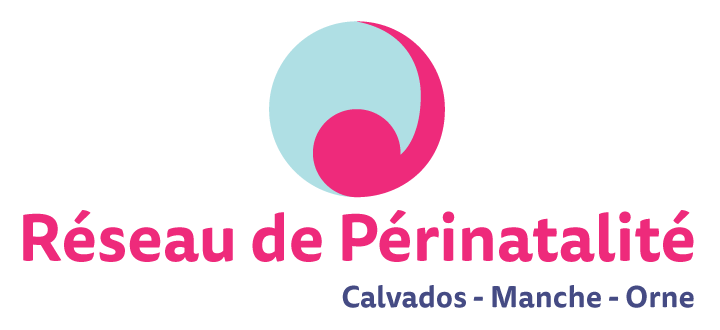 Bulletin d’inscription